МИНИСТЕРСТВО НА ОБРАЗОВАНИЕТО И НАУКАТА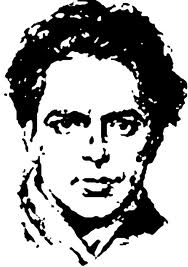 ОУ „Христо Смирненски”с.Ореховица,общ. Д.Митрополия,обл.  Плевен= = = = = = = = = = = = = = = = = = = = = = = = = = = = = = = = = = = = = = = 5859 с.Ореховица,пл. „Възраждане”  № 1,тел.0879596804e-mail: ou_orehovitsa@abv.bgУТВЪРЖДАВАМДиректор:_______________/Здравко Пенев/Г	Р	А	Ф	И	Кза приемно време -начален етап на основна образователнастепен за периода 15.09.2022 г. до  15.06.2023 г. , учебна 2022/2023 година						                                   15.09.2022 г.Директор:____________/ Здравко Пенев /				с.Ореховица№Ден от седмицатаЧасот- доКласИме и фамилия  на учителя1.Петък11.20-12.201Галя Митева2.Петък11.20-12.202Диана Петкова3.Четвъртък12.10-  13.103Поля Ламбева4.Понеделник10.00-11.004Валя Драгова5.Понеделник11.00-12.00ЦДОДесислава Иванова6.Понеделник11.00-12.00ЦДОСтефка Барабашка